อินเทอร์เน็ตเป็นเครือข่ายคอมพิวเตอร์ (computer network) ที่ใหญ่ที่สุดในโลก ซึ่งเครือข่ายคอมพิวเตอร์หมายถึงกลุ่มของเครื่องคอมพิวเตอร์และอุปกรณ์ต่างๆที่เชื่อมต่อสื่อสารด้วยฮาร์ดแวร์และซอฟต์แวร์ เครือข่ายคอมพิวเตอร์ตั้งแต่สองเครือข่ายขึ้นไปที่เชื่อมต่อกัน จะเรียกว่า internetwork หรือ internet แต่ในภาษาอังกฤษคำว่า the Internet หรือเรียนย่อๆ ว่า เน็ต (net) จะหมายถึงกลุ่มของเครือข่าย คอมพิวเตอร์ทั่วโลกที่เชื่อมต่อเข้าด้วยกัน และอนุญาตให้มีกาเข้าถึงสารสนเทศและการบริการในรูปแบบของสาธารณะ (public access)ศรีไพร  ศักดิ์รุ่งพงศากุล (๒๕๔๗: ๓๘-๔๑)ได้สรุปกิจกรรมหลักๆของการใช้อินเทอร์เน็ตไว้ดังนี้๑. การติดต่อสื่อสาร  การรับ-ส่งไปรษณีย์อิเล็กทรอนิกส์(e-mail) เป็นกิจกรรมที่ได้รับความนิยมมากที่สุด ผู้ใช้สามารถรับส่งจดหมายผ่านเครือข่ายอินเทอร์เน็ตถึงเพื่อนและครอบครัวได้จากทุกมุมโลก นอกจากนี้ผู้ใช้ยังสามารถเข้ากลุ่มสนทนาแลกเปลี่ยนความคิดเห็นในหัวข้อต่างๆ และในทางการศึกษาก็สามารถใช้อินเทอร์เน็ตในการส่งการบ้านหรือรายงานได้อีกด้วย๒. การทำธุรกิจออนไลน์  ปัจจุบันหน่วยงานธุรกิจหลากหลายประเภท ได้นำอินเทอร์เน็ตมาใช้ในการให้บริการและการทำธุรกิจโดยเฉพาะการซื้อ-ขายสินค้า เช่น หนังสือ คอมพิวเตอร์ อุปกรณ์แต่งบ้าน เป็นต้น การทำธุรกิจบนอินเทอร์เน็ตจะใช้ระบบการชำระเงินในรูปแบบที่แตกต่างกัน  ขึ้นอยู่กับความพร้อมของแต่ละประเทศ เช่นการชำระด้วยเช็ค บัตรเครดิต และการหักเงินผ่านบัญชีธนาคาร๓. การศึกษาและวิจัย  สถาบันการศึกษาทั้งไทยและต่างประเทศได้นำเสนอบทเรียนผ่านทางเว็บไซต์ และบางสถาบันได้ใช้อินเทอร์เน็ตเป็นรูปแบบหนึ่งของการเรียนการสอนที่เรียกว่า การเรียนการสอนทางไกล (distance learning) มีการทำห้องสมุดเสมือน (virtual library) เพื่อให้ผู้เรียนเข้าถึงข้อมูลต่างๆโดยผ่านทางเครือข่ายอินเทอร์เน็ต ตลอดจนการเผยแพร่บทความและงานวิจัยต่างๆ ๔. ข้อมูลข่าวสาร  สำนักข่าวและหนังสือพิมพ์จำนวนมากได้นำเสนอข่าวสารทั้งรายวันและรายสัปดาห์ผ่านทางสื่ออินเทอร์เน็ต ทำให้ผู้ใช้มีความสะดวกในการติดตามข่าวสารและความเคลื่อนไหวต่างๆ๕. การหางานและสมัครงาน  เป็นวิธีการค้นหางานและสมัครงานที่ได้รับความนิยมมากขึ้นเรื่อยๆปัจจุบันบริษัทที่เปิดบริการเว็บไซต์สำหรับผู้ที่ต้องการบุคลากรไปทำงาน และผู้ที่ต้องการงานทำมีจำนวนเพิ่มมากขึ้น การใช้บริการของผู้ต้องการงานทำก็แพร่หลายและเป็นที่นิยมมากขึ้นเช่นกัน๖. ความบันเทิง  ผู้ใช้อินเทอร์เน็ตสามารถฟังเพลง ดูภาพยนตร์ อ่านหนังสือหรือนวนิยาย หรือแม้แต่เล่นเกมผ่านระบบเครือข่ายอินเทอร์เน็ตข้อดีของอินเทอร์เน็ตอินเทอร์เน็ตประกอบไปด้วยบริการที่หลากหลาย   ก่อให้เกิดประโยชน์ต่อผู้ใช้บริการมากมาย ดังต่อไปนี้	๑. ค้นคว้าข้อมูลในลักษณะต่างๆ เช่น งานวิจัย บทความในหนังสือพิมพ์ ความก้าวหน้าทางการแพทย์ ฯลฯ ได้จากแหล่งข้อมูลทั่วโลก เช่น ห้องสมุด สถาบันการศึกษา และสถาบันวิจัย โดยไม่ต้องเสียค่าใช้จ่ายและเสียเวลาในการเดินทางและสามารถสืบค้นได้ตลอดเวลา ๒๔ ชั่วโมง	๒. ติดตามความเคลื่อนไหวต่างๆ ทั่วโลกได้อย่างรวดเร็วจากการรายงานข่าวของสำนักข่าวต่างๆ อยู่ รวมทั้งอ่านบทความเรื่องราวที่ลงในนิตยสารหรือวารสารต่างๆ ได้ฟรีโดยมีทั้งข้อความและภาพประกอบด้วย	๓. รับส่งไปรษณีย์อิเล็กทรอนิกส์ทั่วโลกได้อย่างรวดเร็วโดยไม่ต้องเสียเงินค่าตราไปรษณียากร ถึงแม้จะเป็นการส่งข้อความไปต่างประเทศก็ไม่ต้องเสียเงินเพิ่มขึ้นเหมือนการส่งจดหมาย การส่งไปรษณีย์อิเล็กทรอนิกส์นี้นอกจากจะส่งข้อความตัวอักษรแบบจดหมายธรรมดาแล้ว ยังสามารถส่งแฟ้มภาพนิ่ง ภาพเคลื่อนไหว และเสียงพร้อมกันไปได้ด้วย	๔. สนทนากับผู้อื่นที่อยู่ห่างไกลได้ทั้งในลักษณะการพิมพ์ข้อความและเสียง	๕. ร่วมกลุ่มอภิปรายหรือกลุ่มข่าวเพื่อแสดงความคิดเห็น หรือพูดคุยถกปัญหากับผู้ที่สนใจในเรื่องเดียวกัน เป็นการขยายวิสัยทัศน์ในเรื่องที่สนใจนั้นๆ	๖. ถ่ายโอนแฟ้มข้อความ ภาพ และเสียงจากที่อื่นๆ รวมทั้งโปรแกรมต่างๆ ได้จากแหล่งที่มีผู้ให้บริการ	๗. ตรวจดูราคาสินค้าและสั่งซื้อสินค้ารวมทั้งบริการต่างๆ ได้โดยไม่ต้องเสียเวลาเดินทางไปห้างสรรพสินค้า	๘. ให้ความบันเทิงหลายรูปแบบ   เช่น  การฟังเพลง รายการวิทยุ การชมรายการโทรทัศน์ ภาพยนตร์ รวมไปถึงการแข่งขันเกมกับผู้อื่นได้ทั่วโลก  	๙. ติดประกาศข้อความที่ต้องการให้ผู้อื่นทราบได้อย่างทั่วถึง	๑๐. ให้เสรีภาพในการสื่อสารทุกรูปแบบแก่บุคคลทุกคนภัยจากอินเทอร์เน็ต  ภัยข้อแรก ภัยจากการแชท การแชท หมายถึง การพูดคุยกันทางอินเทอร์เน็ต เป็นภัยที่พบง่ายและบ่อยที่สุด บางครั้งเราอาจกำลังสนทนาอยู่กับคนที่ต้องการแสวงหาผลประโยชน์จากเราอยู่ก็ได้ ถ้าเราเผลอให้ข้อมูลส่วนตัว เช่น ชื่อ ที่อยู่ เบอร์โทรศัพท์ หรือนัดเจอคนที่รู้จักกันทางเน็ต เราอาจตกเป็นเหยื่อของคนเหล่านี้ได้ คนเหล่านี้เล่นแชท เพราะเป็นคนไม่ค่อยมีเพื่อน , มีปมด้อย , อยากหาแฟน , เพ้อฝันว่าอาจจะได้เจอสิ่งดีๆ ในเนต ,โรคจิต , แสวงหาผลประโยชน์จากคนที่ไม่รู้ , หาความรู้โดยไม่อยากเสียเงิน หรือเล่นไปเพราะเพื่อนบอกให้ลอง ภัยข้อที่ 2 ภัยจากการเล่นเกมส์ออนไลน์ เป็นเหมือนกับยาเสพติดดีๆ นี่เอง เพราะเมื่อเล่นแล้วทำให้ไม่อยากหยุดเล่น อยากทำคะแนนให้ได้เยอะๆ ได้ level ที่สูงขึ้น อยากอวด อยากเอาชนะคนอื่น ปัจจุบันเกมส์ออนไลน์มีมากมาย บางเกมส์ส่อไปในทางลามกอนาจาร มีการนำเสนอภาพที่รุนแรง บางเกมส์มีการขายของที่อยู่ในเกมส์ หลายคนเคยตกเป็นเหยื่อเพราะโดนหลอกซื้อของที่อยู่ในเกมส์ก็มี นักเรียนต้องรู้จักข่มใจตนเอง เลือกเล่นเฉพาะเกมที่สร้างสรรค์ กำหนดเวลาเล่นให้เป็น ไม่ใช่เล่นเอาเป็นเอาตาย สิ่งเหล่านี้เป็นตัวบั่นทอนทำให้เสียสุขภาพกาย สุขภาพจิต รวมถึงเสียการเรียนด้วย ภัยข้อสุดท้าย ภัยจากการท่องเว็บ ภัยจากการท่องเว็บอันดับ ๑. คือ การโฆษณาหลอกลวงขายสินค้า เช่น สั่งซื้อของจ่ายเงินแล้วแต่ไม่ได้ของก็มี ๒. เว็บดาวน์โหลด ถ้าดาวน์โหลดสุ่มสี่สุ่มห้า อาจจะมีไวรัสแถมมาด้วย หรือบางเว็บแค่คลิกเข้าไปก็โดนไวรัสแล้ว ๓. เว็บโป๊ อนาจาร ๔. เว็บบอร์ด กระดานถามตอบ อาจมีการโพสต์ข้อความชวนเชื่อ โกหกบ้าง จริงบ้าง ใช้ถ้อยคำที่ไม่สุภาพเพื่อกลั่นแกล้งกันก็มี ๕. ภัยจากอีเมล์ก็มีไวรัส หรือภาพโป๊ ฟอร์เวิร์ดเมล์ที่ไร้สาระ ถ้ามีเมล์ที่เราไม่รู้จักเข้ามา ก็ควรลบทิ้ง หากเราใช้อินเทอร์เน็ตไม่ถูกต้องตามวัตถุประสงค์ก็อาจทำให้ได้รับความเสียหายได้เช่นกัน ล่าสุดจากกรณี ที่มีหมอเถื่อนให้คนไข้อดอาหาร แล้วใช้วิธีพิสดารด้วยการเหยียบหินร้อนนาบไปบนลำตัวของเหยื่อ  ปรากฏว่าคนไข้สาวเกิดหัวใจวาย ช็อกตายไปอย่างน่าสลดใจเหตุที่มันเข้าไปเกี่ยวกับโซเชียลออนไลน์ ก็เนื่องจากมีทีวีช่องหนึ่งรายงานว่า หมอเถื่อนรายนี้ใช้ช่องทางเว็บไซต์ยูทูบโฆษณาคลินิกเถื่อนอย่างเปิดเผย มีการโพสต์คลิปรูปตัวเองและสถานที่ โฆษณาอวดอ้างสรรพคุณของวิธีรักษาโรคพิสดารจนมีผู้หลงเชื่อ นี่คืออีกปัญหาของสื่อโซเชียลเน็ตเวิร์ก หรือสังคมออนไลน์ที่คนไทยกำลังเห่อจนมีตัวเลขการใช้สื่อเหล่านี้เป็นอันดับต้นๆของโลก หารู้ไม่ว่า สื่อเหล่านี้มีพวกมิจฉาชีพแอบแฝงอยู่จำนวนมาก หากไม่รู้เท่าทัน ก็อาจจะตกเป็นอันตราย เหมือนที่เหยื่อสาวรายนี้ถึงแก่ชีวิต ยิ่งกระบวนการตรวจสอบของหน่วยงานในบ้านเรา ยังตามไม่ทันสื่อเหล่านี้ ก็ยิ่งทำให้กระบวนการเอาเปรียบผู้อื่นแพร่หลายมากขึ้นฉะนั้นในการใช้อินเทอร์เน็ตเราต้องมีวิจารณญาณรับข้อมูลข่าวสาร พ่อแม่และผู้ปกครองควรดูแลเอาใจใส่ คอยถามไถ่เมื่อเห็นถึงความผิดปกติของบุตรหลานไม่ควรปล่อยให้เยาวชนหรือบุตรหลานเล่นอินเตอร์เน็ตตามลำพัง ทำความเข้าใจกับเด็กเกี่ยวกับการใช้อินเตอร์เน็ต เพื่อป้องกันเด็กจากเว็บไซต์ที่ไม่เหมาะสม 
ให้คำแนะนำเด็กในการใช้อีเมล์ และให้ตรวจสอบหรือสอบถามเกี่ยวกับการส่งอีเมล์ที่ส่งมาให้เด็กอยู่เสมอ 
และแนะนำเกี่ยวกับการใช้แชตรูม หรือห้องสนทนาเกี่ยวกับข้อมูลที่เด็กควรปกปิดไว้ ไม่ควรบอกให้คู่สนทนารู้ เช่น นามสกุล ที่อยู่ พ่อแม่และผู้ปกครอง ควรวางคอมพิวเตอร์ที่เด็กใช้ไว้ในที่เปิดเผย เช่น ห้องนั่งเล่น มากกว่าที่จะวางไว้ในห้องนอน หรือห้องส่วนตัว เพื่อที่จะได้สังเกตพฤติกรรมของบุตรหลาน หากเกิดปัญหาอะไรจะได้ช่วยกันแก้ไขได้ทันถ่วงที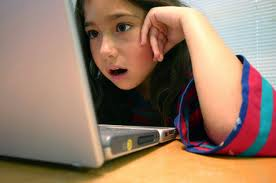 อ้างอิง ศรีไพร  ศักดิ์รุ่งพงศากุล เทคโนโลยีคอมพิวเตอร์และสารสนเทศ. กรุงเทพฯ : ซีเอ็ดยูเคชั่น,๒๕๔๗.หนังสือพิมพ์ไทยรัฐออนไลน์  วันพฤหัสบดีที่ ๒๔ มกราคม พ.ศ. ๒๕๕๖http://www.sjt.ac.th/e_learning/internet.htm